Иерей Федор Анатольевич ЛУКЬЯНОВ 26 мая 1977 г.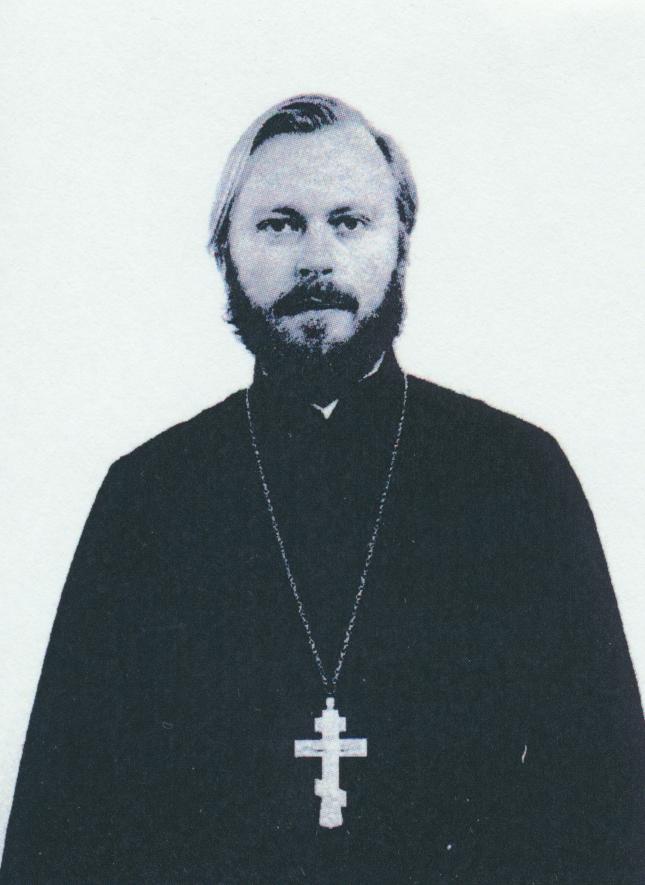 Штатный клирикХрам Всех Святых на Филевской ПоймеСветское образованиевысшее 1998 г. – МГИМО МИД РФ, факультет международных отношений;магистратура 2004 г. – РУДН, экономический факультет, магистр международного менеджмента.Духовное образование2011 г. – Московская Духовная Семинария СЗОХиротонисан 25 апреля 2006 г. в сан диакона 1 августа 2015 г. в сан пресвитераДень тезоименитства29 маяНаградыИерархические (богослужебные награды):         2015 г. – набедренник;Церковные награды (Патриаршая грамота, ордена, медали): 2012 г. – юбилейная медаль РПЦ в память 200-т-летия победы в Отечественной войне 1812 г.Светские награды:        2011 г. – почетная грамота префектуры СВАО г. Москвы, за вклад в поддержку семейных ценностей